ПРОЕКТ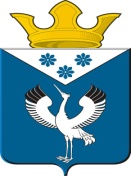 Российская ФедерацияСвердловская областьГлава муниципального образованияБаженовское сельское поселениеПОСТАНОВЛЕНИЕот            2020г.с.Баженовское                                              № О внесении изменений в  Порядок применения бюджетной классификации Российской Федерации в части, относящейся к бюджету муниципального образования Баженовское сельское поселение, в 2020 году и плановом периоде, утвержденный Постановлением Главы МО Баженовское сельское поселение от 02.03.2020 №30,(с изменениями  от 29 .05.2020 № 72 ).На основании статьи 9 и положений главы 4 Бюджетного кодекса Российской Федерации, руководствуясь Приказом Министерства финансов Российской Федерации от 06.06.2019 № 85н «О порядке формирования и применения кодов бюджетной классификации Российской Федерации, их структуре и принципах назначения» (в ред. от 17.09.2019), в целях определения порядка применения бюджетной классификации Российской Федерации в части, относящейся к бюджету муниципального образования Баженовское сельское поселение, ПОСТАНОВЛЯЮ:        1. Внести в  Порядок применения бюджетной классификации Российской Федерации в части, относящейся к бюджету муниципального образования Баженовское сельское поселение, в 2020 году и плановом периоде, утвержденный Постановлением Главы МО Баженовское сельское поселение от 02.03.2020 №30 ( с изменениями от 29.05.2020 № 72), следующие изменения: 1.1. пункт 9 главы 3 дополнить строками следующего содержания: 1.2. пункт 10 главы 3 дополнить строками следующего содержания:2. Настоящее Постановление разместить на официальном сайте Администрации МО Баженовское сельское поселение http://www.bajenovskoe.ru .          3. Контроль исполнения настоящего Постановления оставляю за собой.И.о. Главы муниципального образованияБаженовское сельское поселение                                                         С.М. Спирин0420424120 «Ремонт дороги по ул.Советская в д.Вязовка».По данной целевой статье отражаются расходы на ремонт автомобильной дороги по ул.Советская в д.Вязовка, включая разработку и экспертизу проектно-сметной документации и другие аналогичные расходы.0420424350 «Ремонт автомобильной дороги по ул. Северная, ул.Береговая в д.Боровикова».По данной целевой статье отражаются расходы на ремонт автомобильной дороги по ул. Северная, ул.Береговая в д.Боровикова, включая разработку и экспертизу проектно-сметной документации и другие аналогичные расходы. 0420424360 «Ремонт автомобильной дороги по ул. Уральская в д.Субботина».По данной целевой статье отражаются расходы на ремонт автомобильной дороги по ул. Уральская в д.Субботина, включая разработку и экспертизу проектно-сметной документации и другие аналогичные расходы. 0420424370 «Ремонт автомобильной дороги по ул. Мира в д.Нижняя Иленка».            По данной целевой статье отражаются расходы на ремонт автомобильной дороги по ул. Мира в д.Нижняя Иленка, включая разработку и экспертизу проектно-сметной документации и другие аналогичные расходы. 0420424380 «Ремонт автомобильной дороги по ул.Безимянная в с.Городище».По данной целевой статье отражаются расходы на ремонт автомобильной дороги по ул.Безимянная в с.Городище, включая разработку и экспертизу проектно-сметной документации и другие аналогичные расходы.0460140700 «Приобретение надувной сцены для Городищенского Дома культуры».По данной целевой статье отражаются расходы на реализацию одноименного мероприятия за счет средств, предоставляемых из областного бюджета в соответствии с Порядком предоставления иных межбюджетных трансфертов из бюджета муниципального образования Байкаловский муниципальный район бюджету муниципального образования Баженовское сельское поселение, входящего в состав Байкаловского муниципального района, на поддержку и развитие материально-технической базы учреждений культуры сельских поселений в 2020 году, утвержденным Решением Думы МО Байкаловский муниципальный район от 27.08.2020 № 258, и распоряжением Правительства Свердловской области от 06.08.2020 № 343-РП «О выделении средств из резервного фонда Правительства Свердловской области для предоставления иного межбюджетного трансферта бюджету Баженовского сельского поселения».5000026400	«Приобретение устройств (средств) дезинфекции и медицинского контроля для муниципальных организаций муниципального образования Баженовское сельское поселение в сфере культуры в целях профилактики и устранения последствий распространения новой коронавирусной инфекции».По данной целевой статье отражаются расходы на реализацию одноименного мероприятия за счет средств местного бюджета. 5000046К00	«Приобретение устройств (средств) дезинфекции и медицинского контроля для муниципальных организаций в сфере культуры в целях профилактики и устранения последствий распространения новой коронавирусной инфекции».По данной целевой статье отражаются расходы на реализацию одноименного мероприятия за счет средств, предоставляемых из областного бюджета в соответствии с Порядком предоставления иных межбюджетных трансфертов из бюджета муниципального образования Байкаловский муниципальный район бюджетам муниципальных образований, входящих в состав Байкаловского муниципального района, на приобретение устройств (средств) дезинфекции и медицинского контроля для муниципальных организаций в сфере культуры в целях профилактики и устранения последствий распространения новой коронавирусной инфекции в 2020 году, утвержденным Решением Думы МО Байкаловский муниципальный район от 30.09.2020  № 271, и постановлением Правительства Свердловской области от 27.08.2020 № 587-ПП «О предоставлении в 2020 году иных межбюджетных трансфертов из областного бюджета бюджетам муниципальных образований, расположенных на территории Свердловской области, на приобретение устройств (средств) дезинфекции и медицинского контроля для муниципальных организаций в сфере культуры в целях профилактики и устранения последствий распространения новой коронавирусной инфекции» (с изменениями от 01.10.2020 № 684-ПП).